ARTICULO 11NUMERAL 1MES DE JULIO2023DISPONIBILIDADPRESUPUESTARIA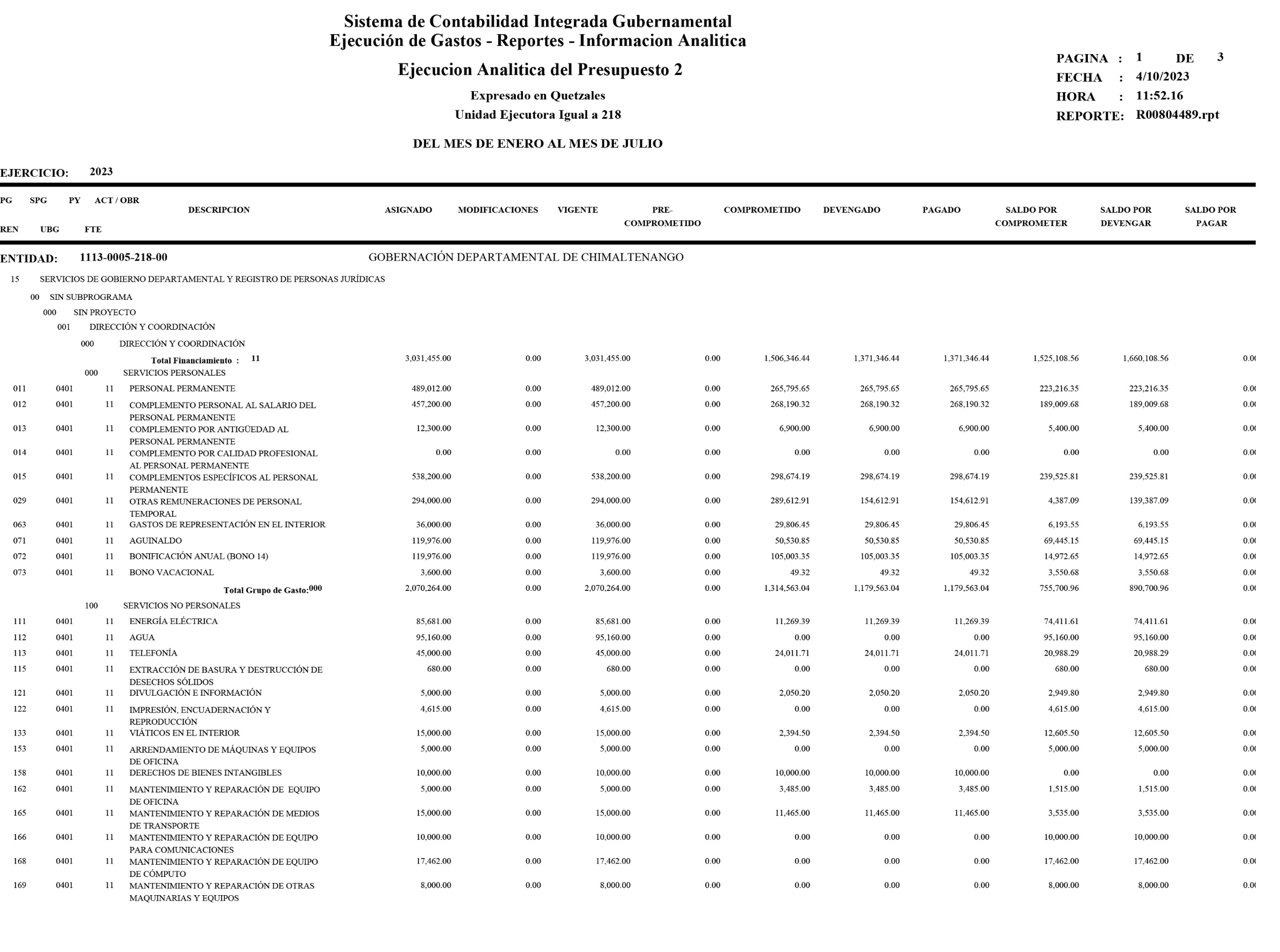 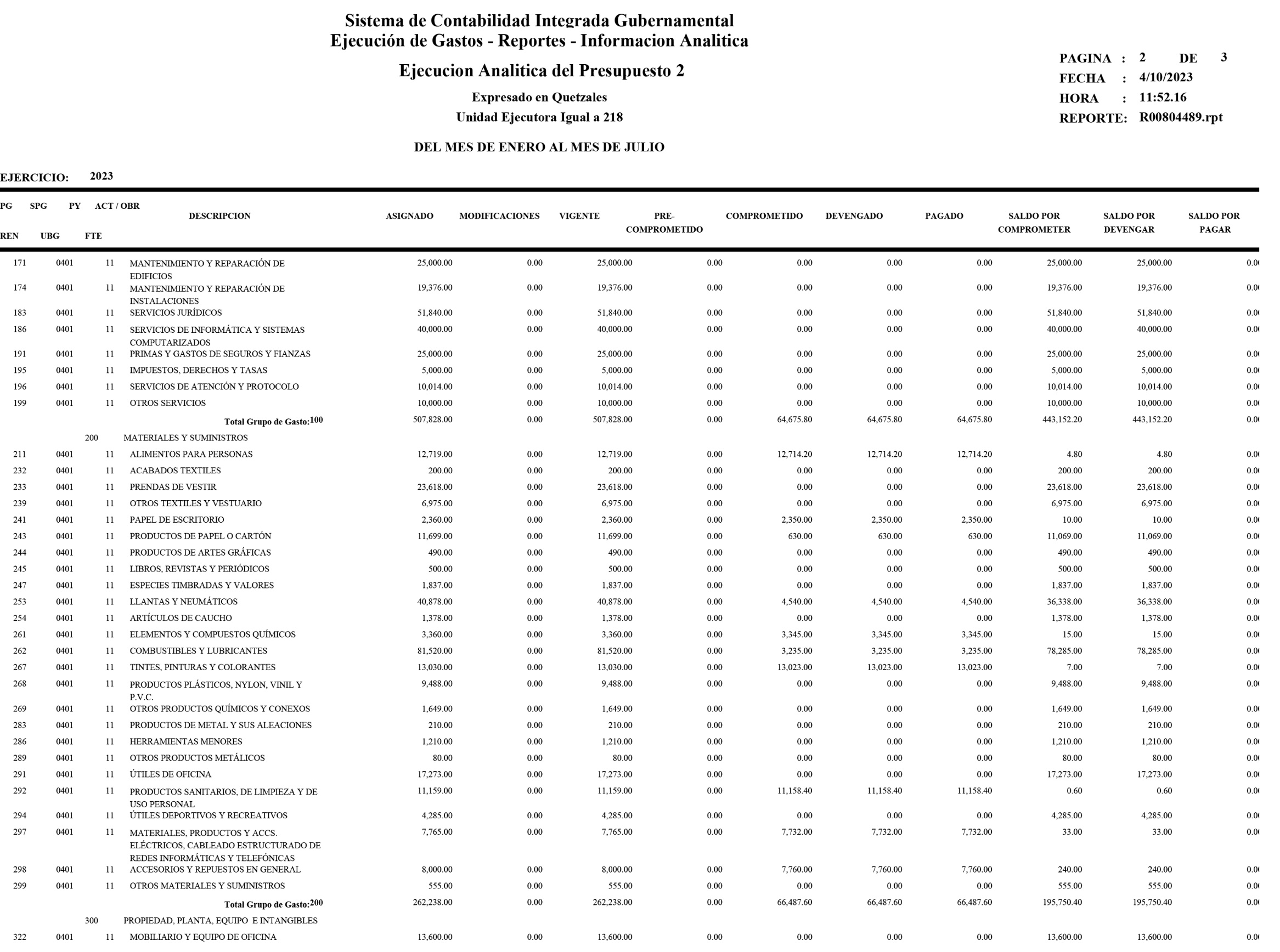 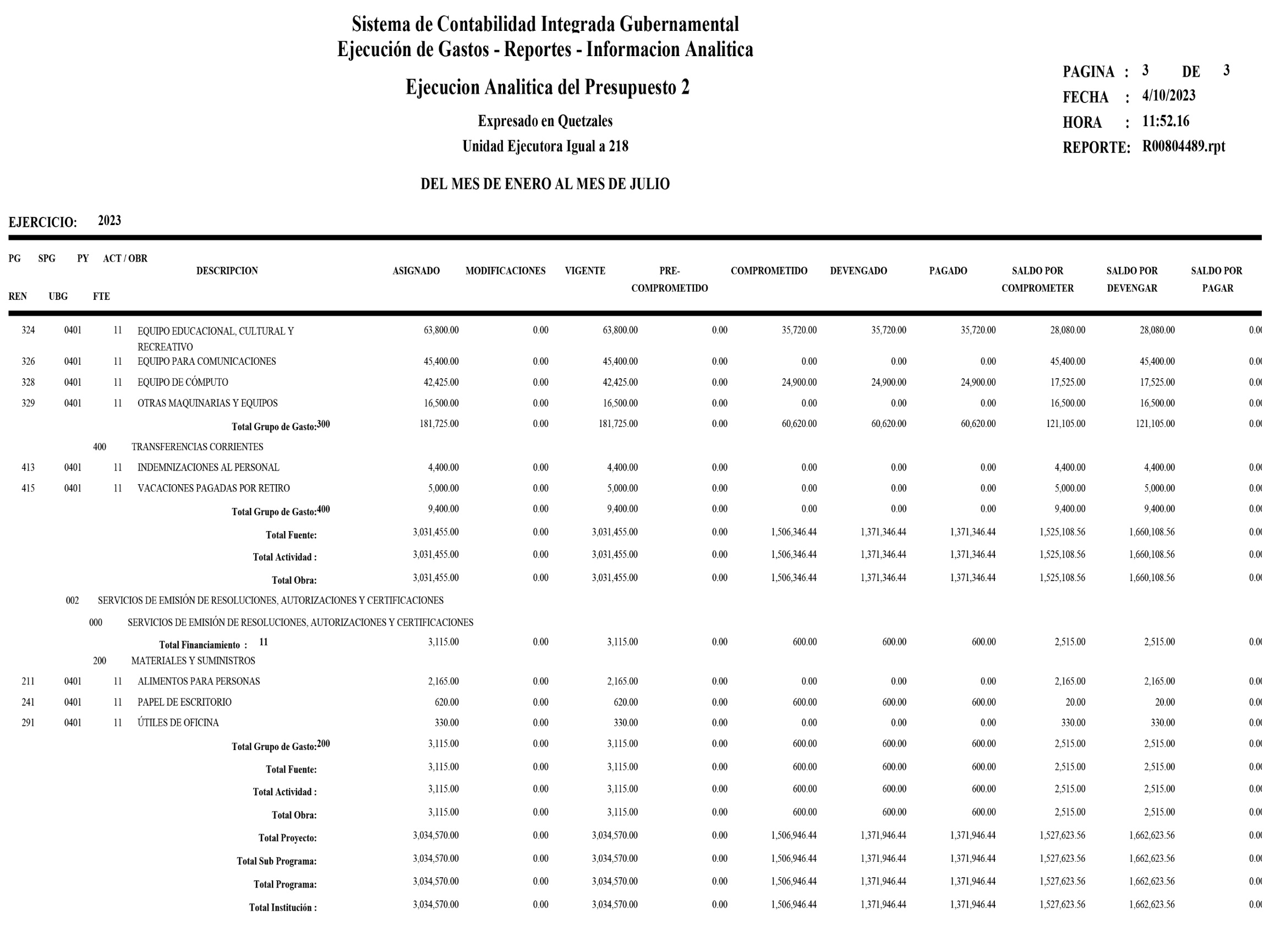 